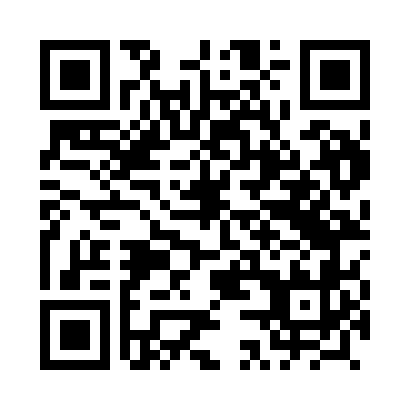 Prayer times for Lipowka, PolandWed 1 May 2024 - Fri 31 May 2024High Latitude Method: Angle Based RulePrayer Calculation Method: Muslim World LeagueAsar Calculation Method: HanafiPrayer times provided by https://www.salahtimes.comDateDayFajrSunriseDhuhrAsrMaghribIsha1Wed2:485:2112:485:568:1710:392Thu2:445:1912:485:578:1810:423Fri2:405:1712:485:588:2010:454Sat2:365:1512:485:598:2210:495Sun2:355:1412:486:008:2310:526Mon2:345:1212:486:018:2510:547Tue2:335:1012:486:028:2710:558Wed2:325:0812:486:038:2810:569Thu2:325:0712:486:048:3010:5610Fri2:315:0512:486:058:3210:5711Sat2:305:0312:486:068:3310:5812Sun2:305:0212:486:078:3510:5813Mon2:295:0012:486:088:3610:5914Tue2:284:5912:486:098:3811:0015Wed2:284:5712:486:108:3911:0016Thu2:274:5612:486:118:4111:0117Fri2:274:5412:486:118:4211:0218Sat2:264:5312:486:128:4411:0219Sun2:254:5112:486:138:4511:0320Mon2:254:5012:486:148:4711:0421Tue2:244:4912:486:158:4811:0422Wed2:244:4712:486:168:5011:0523Thu2:244:4612:486:178:5111:0624Fri2:234:4512:486:178:5211:0625Sat2:234:4412:486:188:5411:0726Sun2:224:4312:496:198:5511:0727Mon2:224:4212:496:208:5611:0828Tue2:224:4112:496:208:5711:0929Wed2:214:4012:496:218:5911:0930Thu2:214:3912:496:229:0011:1031Fri2:214:3812:496:229:0111:10